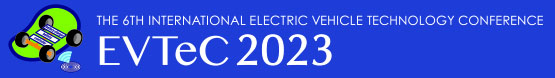 Application deadline: March 24, 2023 (Fri.)Contact for EVTeC 2023 sponsorship and advertising applications and inquiries:EVTeC Secretariat Office (c/o E.C. Inc.)E-mail: evtec2023@ec-mice.comAddress: Slack Shibuya 1101, 31-14 Sakuragaoka-cho, Shibuya-ku, Tokyo, 150-0031Phone: +81-3-6459-3210 Fax: +81-3-6740-8311I hereby apply for the following plan for EVTeC 2023.EVTeC 2023 Sponsorship / Advertisement ApplicationName of Company/OrganizationSectionNamePostal addressPhoneE-mail addressURL for the logoPlease check the option you apply for…　Gold sponsorship　Silver sponsorship　Advertising option